HordalandBergen 27.02.17Til medlemmer i Representantskapet FO HordalandInnkalling til møte i Representantskapet FO Hordaland – REPSKAP NR 1/2017Onsdag 08. Mars 2017 – kl.09.00-15.30Scandic Bergen City. HåkonsgatenRepresentantskapet er avdelingens høyeste organ mellom årsmøtene. Representantskapet består av representanter fra klubber samt styret i avdelingen. Størrelse og sammensetning av representantskapet vedtas av årsmøtet. Representantene har møteplikt i representantskapet. Foreløpige innkalling er sendt som e-post 16.02.17 og som «påminning i kalender».FRIST FOR PÅMELDING ER på grunn av vinterferien utsatt til mandag 6.mars 2017 via kursportalen på hjemmesiden.Den første timen er” summetime” satt av til samling for delegatene i mindre grupper. Da sitter en sammen med delegater fra samme arbeidsgiverområde, eller samme region og gjennomgår sakene som skal opp til behandling i møte. Styremedlemmer er møteledere i disse gruppene. Forslag til dagsorden De som har behov for overnatting i forkant av møtet bruker frifeltet i påmeldingsskjema til å gi beskjed om det, og vi bestiller hotellrom.  Frifeltet kan også brukes til andre beskjeder. Alle utgifter til reise og opphold dekkes av FO. Reiseregningsskjema blir delt ut på møte, men du kan også finne det på hjemmesiden.De ulike avtaleområdene har egne avtaler. Representantskapsmedlemmer har krav på permisjon med lønn. Det må søkes arbeidsgiver om permisjon med lønn etter gjeldende hovedavtale. KS Sektoren	Hovedavtalen del B, § 3-5 c)Statssektoren	Hovedavtalen § 39, pkt.1Spekter		Hovedavtalens Kap.x. § 52Virke	Hovedavtalen LO–Virke § 4-4.4 /Landsoverenskomstenes tilleggsavtale § 3.2 bNHO		Hovedavtalen § 5-8Det er sendt ut eget brev i e-post til alle medlemmer av Representantskapet FO Hordaland. Det kan legges ved søknad om permisjon til arbeidsgiver. Dersom du ikke kan møte MÅ DU SØKE FO Hordaland OM PERMISJON PÅ VEDLAGTE SKJEMA. Velkommen!Grethe Kvist							Mohamad MehdiFylkesleder 							nestlederTidMinÅpning møte09.00-09.1515Forberedende gruppearbeid09.15-10.0045Eget spørsmål til diskusjon Pause10.00-10.15Kvinnepolitikk  10.15-10.45301.mai og Internasjonalt arbeid10.45-11.3045Lunsj11.30-12.0030Verdier som forplikter?12.00-12.3045Avventer svar aktuell innlederDialogkafe introduksjon12.30-12.4515Pause12.45-13.0015Tema 1Tema 2Bord 1 - Grethe13.00-13.2010x2FrihetVerdier som forplikterBord 2 - Bente13.20-13.4010x2Likestilling8.marsBord 3 – Renathe13.40-14.0010x2Arbeiderkamp1.maiBord 4 - Mohamad14.00-14.2010x2SolidaritetTASWOPause14.20-14.3515Dialogvertene oppsummerer14.35-15.0030Spørsmål/diskusjon15.00-15.3030KVINNEPOLITIKKInnledning om Kvinnepolitiske saker som har engasjert fagbevegelsen over tid. Ved Grethe KvistInformasjon om Kvinnepolitisk utvalg, Ved Eva AarskogForslag til vedtak: Representantskapet tar orienteringen til etterretning1.MAI OG INTERNASJONALT ARBEIDInnledning om 1. mai feiringen, Nasjonalt og lokalt. Ved Grethe KvistOrientering om FO Hordaland sitt samarbeide med TASWO – sosialarbeiderforeningen i Tanzania KilimanjaroHospitanter Forslag til vedtak: Representantskapet tar orienteringen til etterretningVERDIER SOM FORPLIKTERVi har ikke fått svar fra innleder, så vi venter og ser.. Forslag til vedtak: Representantskapet tar orienteringen til etterretningDIALOGKAFE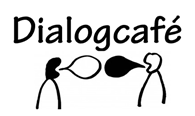 Hensikten med Dialogkafé er å sette i gang og stimulere samtaler og refleksjon i en gruppe i forhold til felles problemstillinger eller temaer. Vi dekker bord, og ansvarlig kafevert og referent ved hvert bord ivaretar videre formidling. Vi stiller med spørsmål knyttet til tema før lunsj og dere bidrar med gode samtaler!Se vedlagt skriv med mer informasjon om Dialogkafe.Forslag til vedtak: Representantskapet tar orienteringen til etterretning